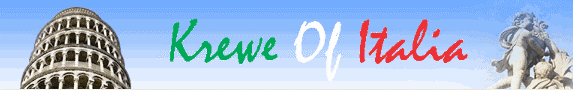 Membership ApplicationName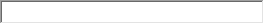 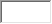 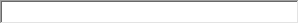 First					                Middle	      LastAre you a current member of the Italian Club of Tampa		 Yes		NoIf yes, what type of membership do you have? Individual	Student	Family	Business/Patron 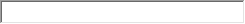 									Business NameIf no, please compete the Italian Club Membership Enrollment Application attached or find the online version at www.italian-club.org Home Address/Mailing Address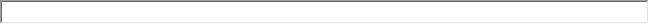 Street or PO Box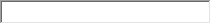 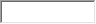 City					State		ZipEmail Address 	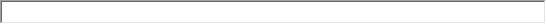 Home #    Mobile #  	Work #  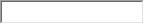 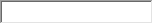 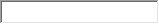 Date of Birth	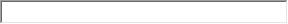 Emergency Contact Name  Contact #  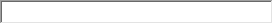 Sponsoring Krewe of Italia Member	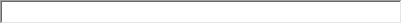 I hereby make this application for membership to the Krewe of Italia and understand I must maintain a membership with the Italian Club of Tampa in order for the for the Krewe membership to remain valid.  I affirm that I will conduct myself at all times in a manner that will not damage the name or reputation of the Krewe of Italia nor the Italian Club of Tampa.I affirm that I will abide by the rules set forth by the Krewe of Italia and the Italian Club of Tampa. Membership Dues:Individual Annual Krewe Membership Dues: $225.00Italian Club of Tampa Annual Membership Dues: $150.00 for an Individual and $200.00 for a Family Membership